AMADI EKENEDILICHUKWU ANTHONYMECHATRONICS ENGINEERING19/ENG05/09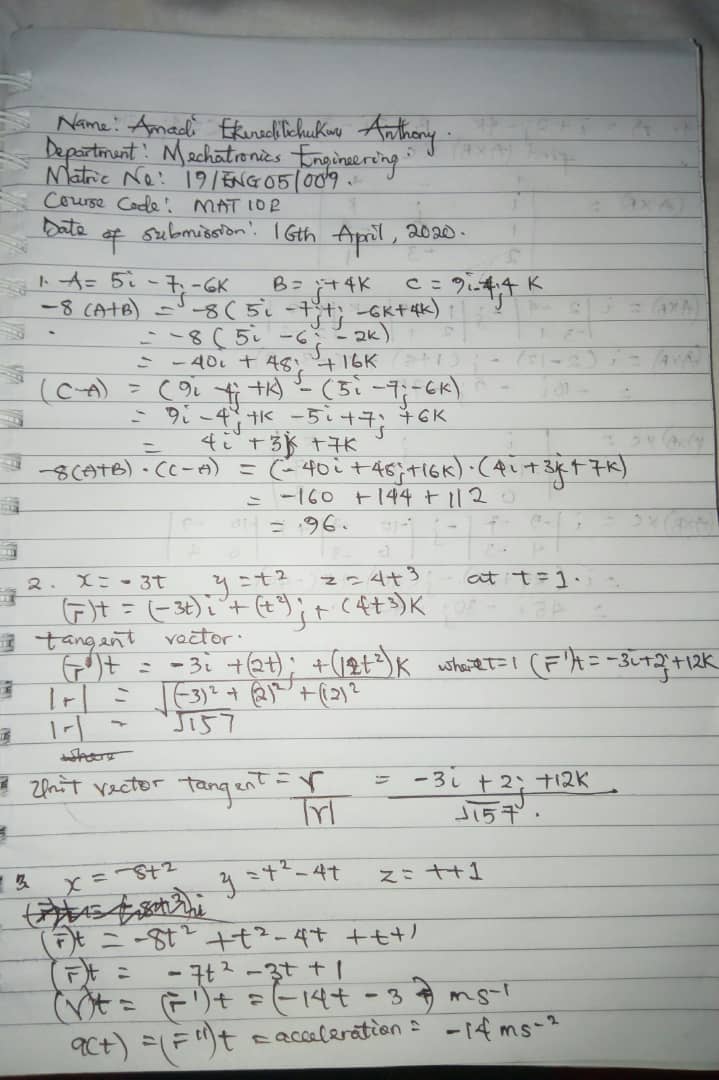 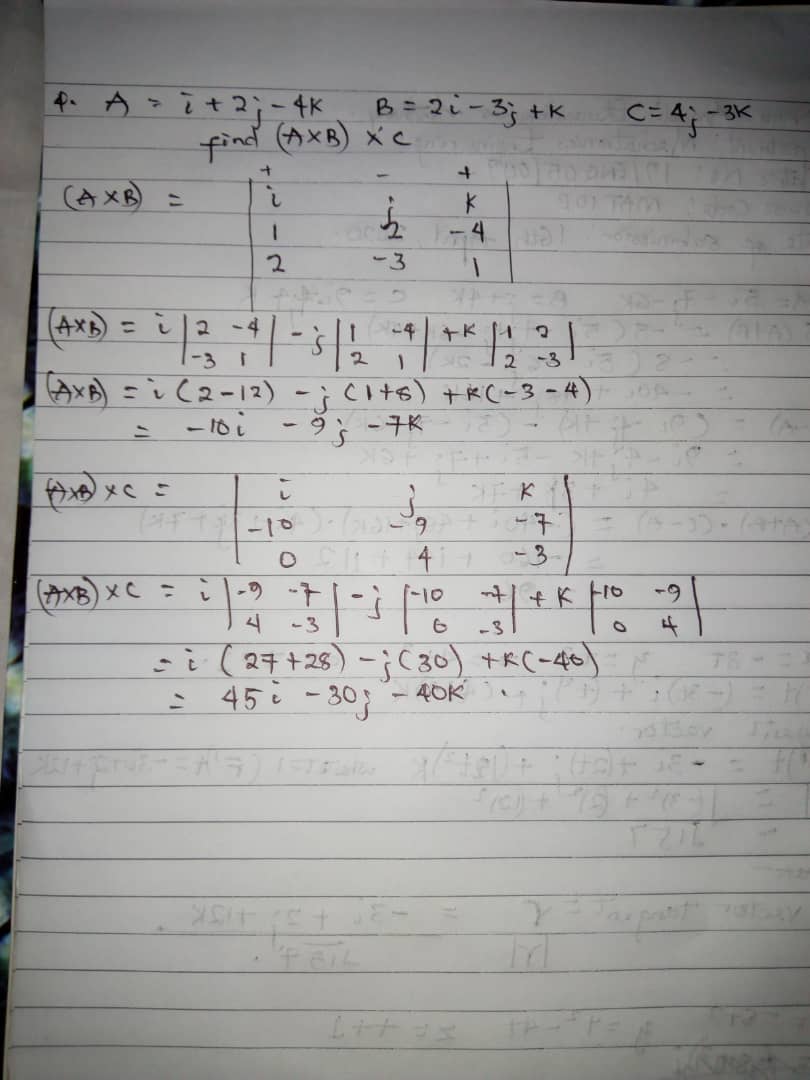 